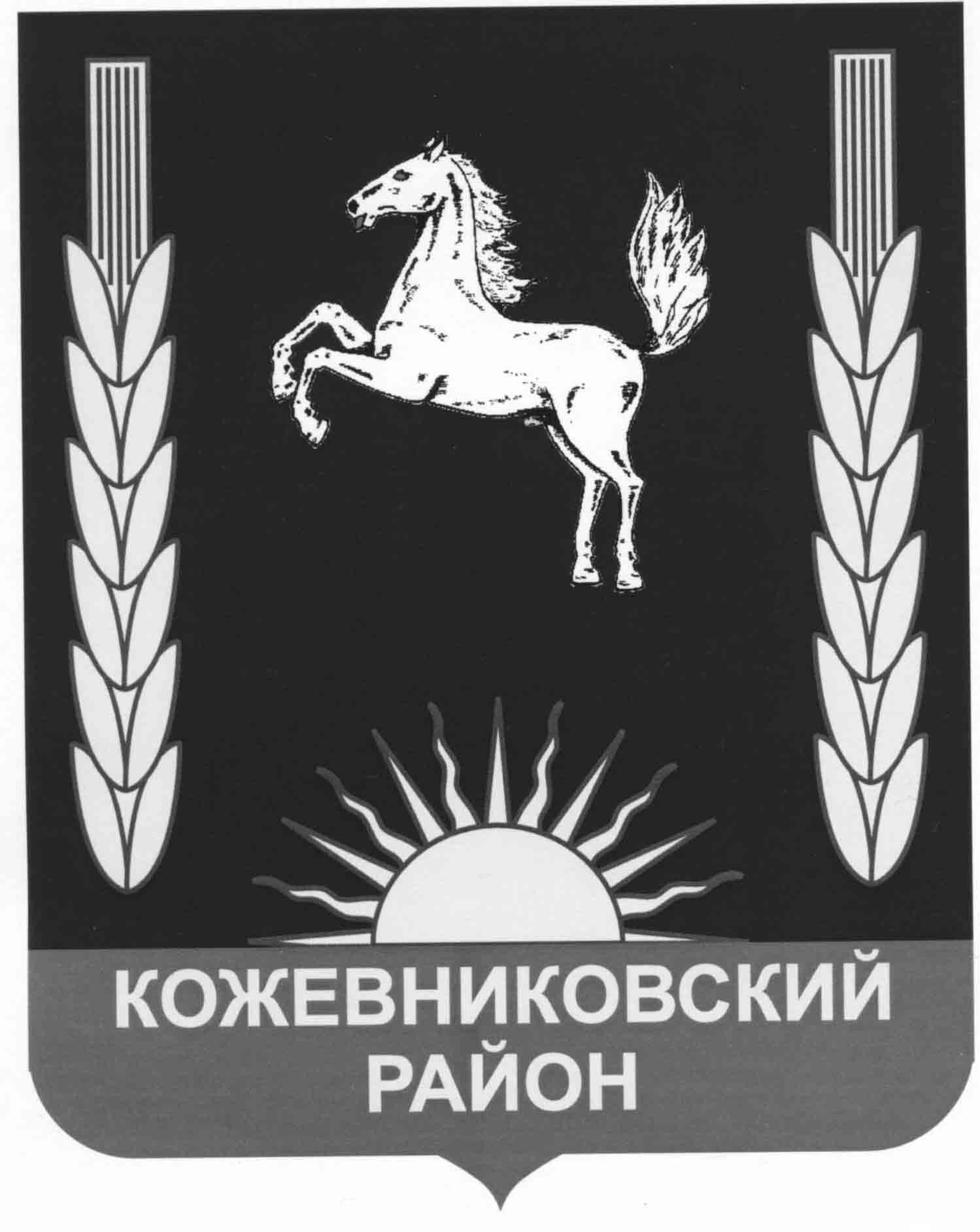 АДМИНИСТРАЦИЯ  кожевниковского  РАЙОНАПОСТАНОВЛЕНИЕ04.12.2017                                                                                                                                                    № 794        с. Кожевниково       Кожевниковского района       Томской областиО внесении изменений в схему размещения рекламных конструкцийна территории муниципального образования Кожевниковский район, утвержденную постановлением Администрации Кожевниковского района от 12.08.2014 № 462 	На основании части 5.8 статьи 19 Федерального закона от 13.03.2006 № 38-ФЗ «О рекламе», заключения на проект постановления о внесения изменений в схему размещения рекламных конструкций на территории муниципального образования Кожевниковский район Департамента архитектуры и строительства Томской области от 17.11.2017г. (исх. от 17.11.2017г. № 56-04-2092)ПОСТАНОВЛЯЮ:Внести в схему размещения рекламных конструкций на территории муниципального образования Кожевниковский район, утвержденную постановлением Администрации Кожевниковского района от 12.08.2014 № 462 следующие изменения:дополнить схему размещения рекламных конструкций на территории муниципального образования Кожевниковский район, согласно приложению 1 к настоящему постановлению;дополнить перечень мест размещения рекламных конструкций на территории муниципального образования Кожевниковский район, согласно приложению 2 к настоящему постановлению.Настоящее постановление разместить на официальном сайте органа местного самоуправления Кожевниковский район и опубликовать в районной газете «Знамя труда».Настоящее постановление вступает в силу с даты его официального опубликования.Контроль исполнения настоящего постановления возложить на первого заместителя  Главы района  Малолетко А.А.Глава района                                                                                                        А. М. ЕмельяновА.А. Миронова21786                                                                                                    Приложение 1 к постановлению                                                                                   Администрации Кожевниковского района                                                                                                           от ____________   № ______
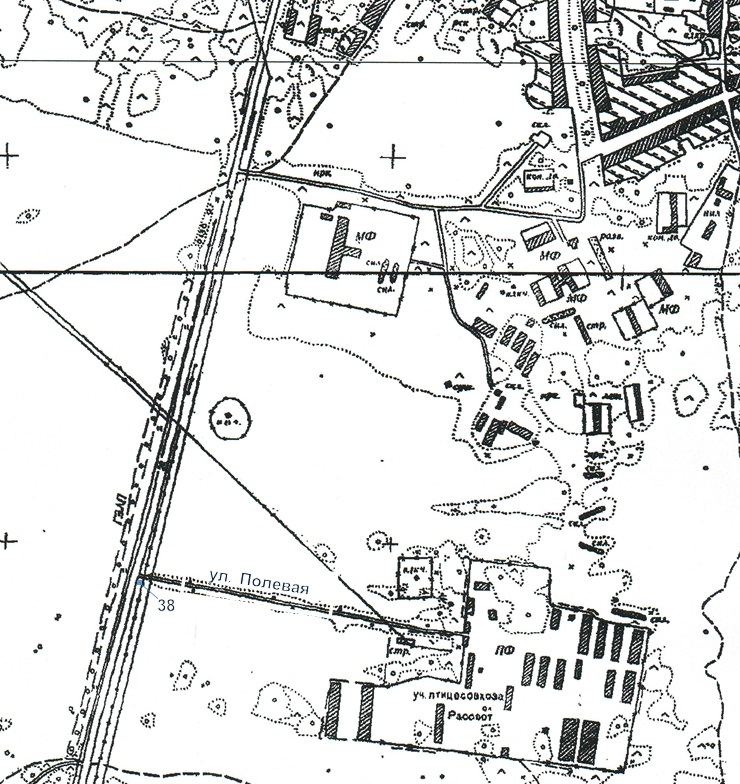 Первый заместительГлавы района_________ А.А. Малолетко___ .11.2017г.Начальник отделаправовой и кадровой работы__________ М.В. Пономаренко ___ .11.2017г.                                                                                 Приложение 2 к постановлению                                                                                 Администрации Кожевниковского района                                                        от ____________   № ______                                                                                 Приложение 2 к постановлению                                                                                 Администрации Кожевниковского района                                                        от ____________   № ______                                                                                 Приложение 2 к постановлению                                                                                 Администрации Кожевниковского района                                                        от ____________   № ______                                                                                 Приложение 2 к постановлению                                                                                 Администрации Кожевниковского района                                                        от ____________   № ______                                                                                 Приложение 2 к постановлению                                                                                 Администрации Кожевниковского района                                                        от ____________   № ______                                                                                 Приложение 2 к постановлению                                                                                 Администрации Кожевниковского района                                                        от ____________   № ______Перечень мест размещения рекламных конструкцийна территории муниципального образования Кожевниковский районПеречень мест размещения рекламных конструкцийна территории муниципального образования Кожевниковский районПеречень мест размещения рекламных конструкцийна территории муниципального образования Кожевниковский районПеречень мест размещения рекламных конструкцийна территории муниципального образования Кожевниковский районПеречень мест размещения рекламных конструкцийна территории муниципального образования Кожевниковский районПеречень мест размещения рекламных конструкцийна территории муниципального образования Кожевниковский район№ на схемеУсловное обозначение на схемеТип конструкцииМестоположениеМестоположениеМестоположение№ на схемеУсловное обозначение на схемеТип конструкцииНаселенный пунктАдрес, местоположениеНомер38Щитовая конструкция«3х6»с. Кожевниково45 км. 
а/д Мельнико
во-Кожевнико
во-Изовкапримерно 
в 10 м. от поворота на 
ул. Полевая (Место расположение рекламной конструкции между З/У с кадастровым № 70:07:0100039:56 и З/У № 70:07:0100039:592)